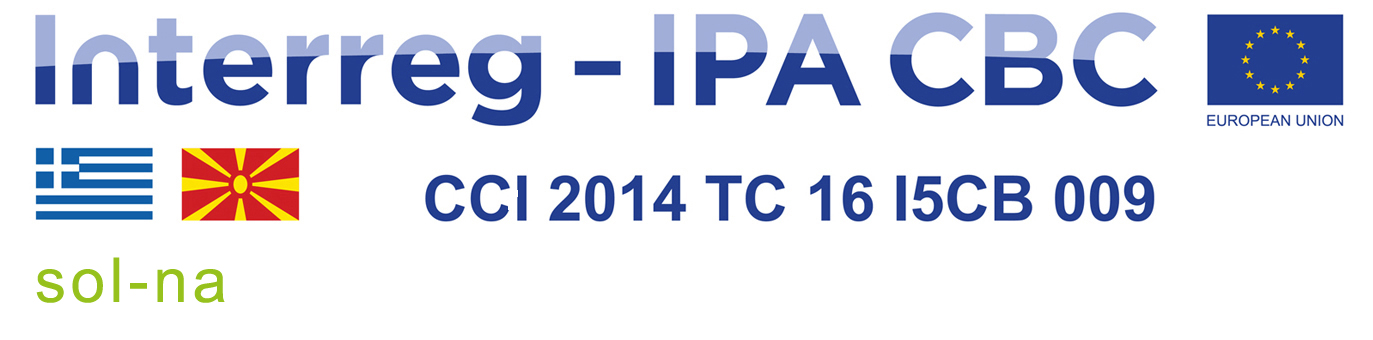 Statement of exclusivity and availability

Publication ref: 03-646/1I, the undersigned, hereby declare that I agree to participate exclusively with the tenderer < tenderer name > in the above-mentioned service tender procedure. This includes that I will not be proposed as a replacement expert in this tender procedure.  I declare that I am able and willing to work for the period(s) set for the position for which my CV has been included if this tender is successful, namely:I confirm that I do not have a confirmed engagement as key expert in another EU/EDF-funded project, or any other professional activity, incompatible in terms of capacity and timing with the above engagements.By making this declaration, I understand that I am not allowed to offer my services as an expert to any other tenderer participating in this tender procedure. I am fully aware that if I do so, I will be excluded from this tender procedure, the tenders will be rejected, and I may also be subject to exclusion from other tender procedures and contracts funded by the EU/EDF.I also declare that I am not in a situation of conflict of interest or unavailability, that I am not in the list of EU restrictive measures (www.sanctionsmap.eu) and commit to inform the tenderer(s) of any change in my situation.I acknowledge that I have no contractual relations with the contracting authority and in case of dispute concerning my contract with the contractor I shall address myself to the latter and/or to the competent jurisdictions.FromToAvailability< start of period 1 >< end of period 1 >[full time] [part time]< start of period 2 >< end of period 2 >[full time] [part time]< etc. >NameSignatureDate